 КОД                                                            Поверь в себя!  Проверь себя!Олимпиадная работа по русскому языку                                                               Задание 1. Лентяйкин написал диктант. Допустил ли он ошибки? В каких словах? Исправь. Перепиши диктант правильно.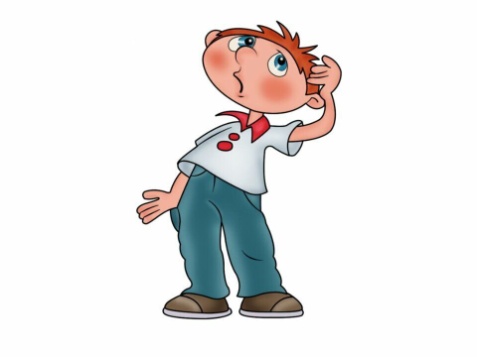 Сестра любит братца за любую работу. Ей сегодня не спица. Выходной переносица на пятницу.	___________________________________________________________________________________________________________________________________________________Задание 2. Какое слово задумано? Определи слово по характеристике его звуков. Сделай его звуковую и буквенную записи.1-й звук этого слова – согласный, непарный по твёрдости – мягкости в слове нарочно; 2-й звук этого слова – 2-й звук слова чьи; 3-й звук этого слова – ударный гласный слова поняли; 4-й звук этого слова – 1-й звук слова термос.Ответ: _________________________________________Задание 3. Найди «чужого» среди «своих». Объясни свой выбор.Дичь, горечь, прочь, ночь, дочь, мелочь.Ответ: ____________________________________________________________________________Задание 4. Найди и подчеркни «лишние» слова, учитывая, что их объединение во всех группах связано с одним и тем же явлением лексики (каким?). Запиши одним словом, как называются оставшиеся в группе слова:1) огонь, осень, пламя;2) алфавит, чистописание, азбука;3) шалун, конница, кавалерия;4) бросать, кидать, прыгать;5) буран, дождь, пурга.Ответ: _________________________________________Задание 5. Даны схемы имён существительных в начальной форме. Отметь номера схем, по которым ты можешь определить склонение имён существительных. Укажи склонение.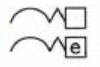 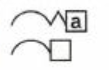 Задание 6. Найди формы глаголов с ударными личными окончаниями. Выпиши их номера. Ответ: _________________________________________Задание 7. Запиши, какое слово получится, если:взять приставку сказуемых из предложения Велосипед меня понёс, а дальше я его понёс; использовать корень подлежащих из пословицы Доброе слово дом построит, а злое слово разрушит; добавить суффикс слова, которое называет маму цыплят; взять окончание начальной формы существительных с папой, у лисицы, к подруге. 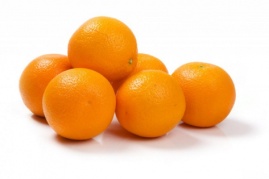 Ответ: _________________________________________Задание 8. Подчеркни правильную форму имени существительного.	Задание 9. Ответь на вопросы пословицей или поговоркой.	Кому Бог подаёт?_________________________________________________________________________________Что всему голова?_________________________________________________________________________________Когда приходит аппетит?_________________________________________________________________________________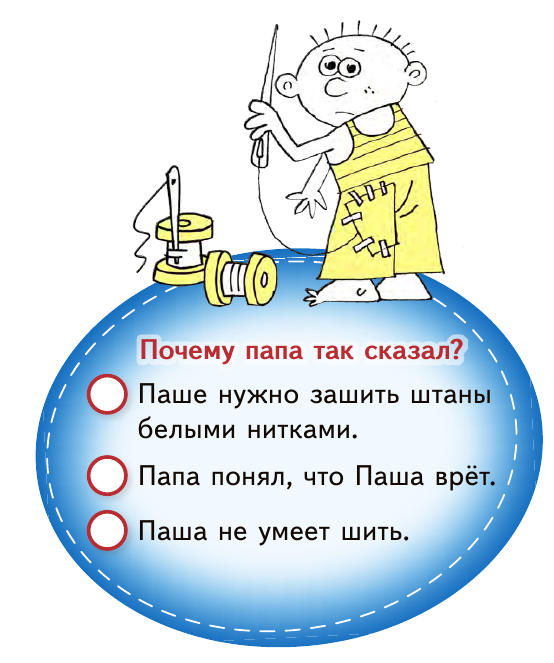 Задание 10. Догадайся по рисунку, о каком фразеологизме идёт речь? Отметь слова, из которых состоит фразеологизм. Запиши его. Отметь под рисунком, почему папа так сказал?Ответ: _________________________________________________________________________________________Задание 11. В каком ряду оба прилагательных употреблены в переносном значении?Задание 12. Вычеркни, где необходимо, «лишнее» слово.коренные аборигены Северапостоянные еженедельные передачивосемь человек школьниковвокруг да околонародный фольклорЗадание 13. Выпиши имена существительные множественного числа, которые не обязательно обозначают количество предметов «больше одного».Палатки, брюки, рубашки, глаза, дрожжи, бублики, игрушки, грабли, очки, заводы, плоскогубцы, ворота.Ответ: _______________________________________________________________________________Задание 14. Блиц – опрос. Как можно склонять голову, не опуская её вниз? _________________________________Какой знак препинания состоит  из четырёх предлогов? _________________________Названия каких двух букв составляют целую эпоху? _____________________________Если есть труд - значит, будет и успех!  Спасибо за работу!1)                 ______________2)                 ______________                       3)                     ___________4)                    ______________1) звонить2) убрала3) включим4) тащите5) облегчат6) поняла7) стучать8) приносить9) кричу10) лаять11) начать12) таяла13) начала14) молчат1) килограмм апельсин/апельсинов2) несколько блюдцев/ блюдец3) нет граблей/ грабель4) пара туфель/ туфлей5) пять кастрюль/ кастрюлей6) килограмм макарон/ макаронов7) в дереве много дуплов/ дупол/ дупел8) семь килограмм/ килограммовсиниминиткамизашито белымишвамишито 1) бархатный голос, пустая тарелка 2) бархатное платье, пустая голова   3) пустая тарелка, бархатное платье4) пустая голова, бархатный голос 1234567891011121314Итого